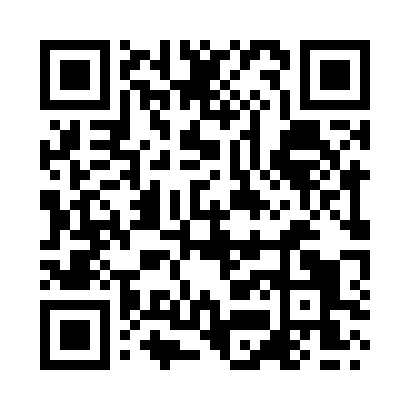 Prayer times for Swyncombe House, Berkshire, UKMon 1 Jul 2024 - Wed 31 Jul 2024High Latitude Method: Angle Based RulePrayer Calculation Method: Islamic Society of North AmericaAsar Calculation Method: HanafiPrayer times provided by https://www.salahtimes.comDateDayFajrSunriseDhuhrAsrMaghribIsha1Mon2:594:511:086:449:2511:162Tue3:004:521:086:449:2411:163Wed3:004:521:086:449:2411:164Thu3:014:531:096:449:2311:165Fri3:014:541:096:449:2311:166Sat3:024:551:096:439:2211:167Sun3:024:561:096:439:2211:158Mon3:034:571:096:439:2111:159Tue3:044:581:096:439:2011:1510Wed3:044:591:096:429:2011:1411Thu3:055:001:106:429:1911:1412Fri3:055:011:106:429:1811:1413Sat3:065:021:106:419:1711:1314Sun3:075:031:106:419:1611:1315Mon3:075:051:106:409:1511:1216Tue3:085:061:106:409:1411:1217Wed3:085:071:106:399:1311:1118Thu3:095:081:106:389:1211:1119Fri3:105:101:106:389:1111:1020Sat3:115:111:106:379:0911:1021Sun3:115:121:106:369:0811:0922Mon3:125:141:116:369:0711:0823Tue3:135:151:116:359:0511:0824Wed3:135:161:116:349:0411:0725Thu3:145:181:116:339:0311:0626Fri3:155:191:116:339:0111:0627Sat3:155:211:116:329:0011:0528Sun3:165:221:116:318:5811:0429Mon3:175:241:106:308:5711:0330Tue3:185:251:106:298:5511:0331Wed3:185:271:106:288:5311:02